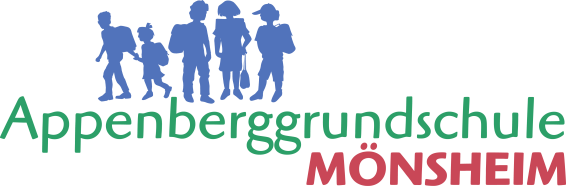 Appenberggrundschule ⚫ Bergstraße 18 ⚫ 71297 Mönsheim ⚫ Telefon (07044) 5454 ⚫ Telefax (07044) 914680                    Verteiler: Elternbeiratsvorsitzende/r NAME z.K., Schulleiter/in NAME z.K.                                      Eltern der Klasse XY                                      Klassenlehrer/in NAME                                      Fachlehrer z. K.                                                                                                                                          Mönsheim, TT.MM.JJJJSehr geehrte Damen und Herren,                     wir laden Sie recht herzlich zur Klassenpflegschaft der Klasse XY                        am TT. MM. JJJJ                     um XY Uhr                     im Klassenzimmer                      ein.                     Tagesordnungspunkte                     TOP 1  Begrüßung                     TOP 2  Bericht aus dem Elternbeirat und dem Förderverein                     TOP 3  Wir kommen ins Gespräch: Pädagogische Themen die Klasse betreffend                       TOP 4  Bericht zur Klasse (Klassenlehrerin)                     TOP 5  Zu den Fächern (Notengebung, Hausaufgaben, usw.), falls gewünscht                     TOP 6  Lernentwicklungsgespräche im Mai                     TOP 7  		7.1 Geplante Aktivitäten an der Schule (Frühlingsmarkt, Marktplatzfest u.a.)                           7.2 Geplante Aktivitäten in der Klasse (Ausflug, u.a.)                    TOP 8  Sonstiges                    Wir freuen uns auf Ihr Kommen.                    Mit freundlichen Grüßen                   NAME					NAME                   Klassenelternvertreter/in			Stellvertretende/r Klassenelternvertreter/in